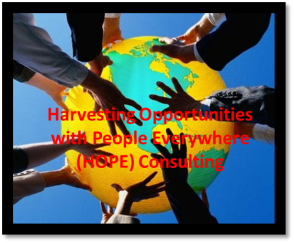 Suicide Risk FactorsMajor psychiatric disorder – depression, schizophrenia, bipolar disorder, anxiety disorders, eating disordersAlcohol and other substance use disordersHopelessnessImpulsive and/or aggressive tendenciesHistory of trauma or abuseSome major physical illnessesPrevious suicide attemptFamily history of suicideRole failure or perceived role failure – job, family, schoolImprisonment or impending imprisonment – other legal sanctions that may have serious effect on self-imageLow levels of serotoninChronic disease / Intense pain with little hope of reliefChronic sleep disturbance with or without nightmaresLoss – deaths; exposure to suicide; job; marriage, other partner relationships, other estrangementsAccess to lethal meansLocal clusters of suicide that have a contagious influenceLack of social support and sense of isolationStigma associated with help-seeking behaviorWarning SignsStatements of suicidal ideations, suicide plansAcquiring or seeking to acquire means (guns, drugs, poisons)Giving away important possessions; unexpectedly making a willStatements of purposelessnessStatements of hopelessness and being trapped; powerless to change life situationIntense emotional pain – “psycheache”Sudden changes in mood, intense anger, anxietyFeelings of constant unrelenting stressLoneliness, isolation, lack of connection (family, friends, school, spiritual, job, etc.)Self-loathing, unrelenting feelings of guilt, shame, worthlessness, failureDisinterest in life areas that are importantProtective FactorsEffective clinical care for mental, physical and substance use disordersEasy access to a variety of clinical interventions and support for helpRestricted access to highly lethal means of suicideStrong connections to family and community supportSupport through ongoing medical and mental health care relationshipsSkills in problem solving, conflict resolution and nonviolent handling of disputesCultural and religious beliefs that discourage suicide and support self-preservationHow you can help!Be direct. Talk openly and matter-of-factly about suicide.Be willing to listen. Allow expressions of feelings. Accept the feelings.Be non-judgmental. Don’t debate whether suicide is right or wrong, or whether feelings are good or bad.Don’t lecture on the value of life.Get involved. Become available. Show interest and support.Take any threats of suicide seriously. Don’t dare him or her to do it.Stay calm. Don’t act shocked. This will put distance between you.Seek support. Don’t be sworn to secrecy.Offer hope that alternatives are available.Take action. Remove means, such as guns or stockpiled pills.Get help from persons or agencies specializing in crisis intervention and suicide prevention.If you are in Crisis and are in Erie County 24 Hour: 716-834-3131If you are in Crisis and NOT in Erie County 1-800-273-TALK (8255)